Focus Group Discussion - Indicator List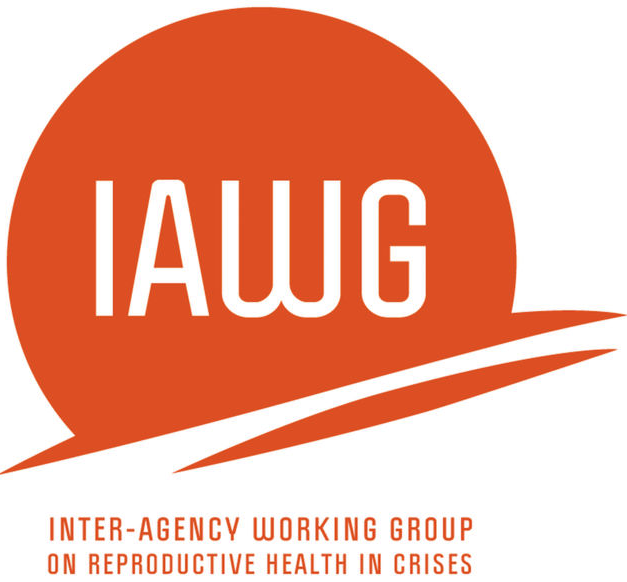 Women (18-24 years & 25-49 years)MISP Process EvaluationThe objectives of the female FGD tool are to: Understand the main sexual and reproductive health concerns among beneficiaries. Explore beneficiaries’ knowledge and perceptions of MISP services.Gain insight on the availability of MISP services. Explore factors that influence the accessibility of MISP services.QuestionMISP Objective(s)Indicator(s)CommentsA. GENERAL QUESTIONSA. GENERAL QUESTIONSA. GENERAL QUESTIONSA. GENERAL QUESTIONSA1. What issues are of greatest concern among women within [location]?Overall RH responseIssues of greatest concern to women in this setting identifiedA1a. What could be done to improve these particular issues?Overall RH responseWomen’s suggested solutions to issues of greatest concern to women identifiedA2. Please describe how organizations responding to this emergency have communicated with the affected community about the emergency response.Overall RH responseDescription of women’s perceptions of how responding agencies have communicated with the affected community documentedA3. Can you describe the best ways to give information on the availability of reproductive health services?Overall RH responseSuggestions from women on the best ways to provide information on the availability of RH services documented A4. What organizations provide reproductive health services or health care services for women such as maternal and child health and sexual health?Overall RH responseNumber of women’s focus groups able to identify at least one organization providing RH/women’s health servicesA4a. How far are those organizations from where you live?Overall RH responseNumber of women’s focus groups reporting distance from health facilities with RH services:   <1 hour____   <3 hours___   <5 hours___   <10 hours____   More than 10 hours____   More than 24 hours____   More than 48 hours____   Other_____________B. HEALTH SERVICE DELIVERYB. HEALTH SERVICE DELIVERYB. HEALTH SERVICE DELIVERYB. HEALTH SERVICE DELIVERYB1.  Since arriving, what menstruation supplies, hygiene or delivery kits been distributed to women or girls in [camp / this area]?	MISP Objective 4, Additional Priority – Menstrual SuppliesNumber of women’s focus groups reporting the distribution of the following supplies in this setting:   Menstrual hygiene supplies   Hygiene kits   Delivery kitsB1a. Who did the distribution, where was it done, and how many times was this done in the past month?MISP Objective 4, Additional Priority – Menstrual SuppliesDetails of the distribution of supplies documented – who, where, and how many timesB1b. What did the community think about these distributions?MISP Objective 4, Additional Priority – Menstrual SuppliesCommunity perceptions of distributions documentedB1c. IF NO: what reasons have you heard for not having these supplies?MISP Objective 4, Additional Priority – Menstrual SuppliesWomen’s understanding of lack of supply distribution documentedB2. How have women been involved in designing or delivering services to meet the health needs in this [location]?Overall RH responseNumber of women’s focus groups reporting women have been engaged in design/delivery of health services B2a. With whom could you discuss if there are unmet needs for women/girls in this camp/area, (for example, residential block leader, camp leader, women’s association, NGO, UN, etc.)?Overall RH responseNumber of women’s focus groups reporting at least one group/person with whom they can discuss unmet needs for women/girls in this area. Record name/type of group:B3. What programs are there just for adolescents?  [PROBE: have you ever visited a program that is specifically targeted for youth?]  Overall RH responseNumber of women’s focus groups reporting availability of adolescent specific programsNumber of women’s focus groups reporting having visited a youth programB3a. What reproductive health services do these programs offer?	Overall RH responseType of adolescent RH services offered documentedB3b. [FOR YOUNGER WOMEN (18-24 YEARS) FGD ONLY] What attracts you to the [program or center]?Overall RH responseElements of adolescent program that attracts younger women documentedB4. Where do women seek health care when they are pregnant?MISP Objective 4Number of women’s focus groups reporting pregnant women seek care from a health facilityPlaces/individuals pregnant women seek care from documented B4a. Where do women seek health care when they are giving birth? MISP Objective 4Number of women’s focus groups reporting that pregnant women give birth in health facilityPlaces/individuals women seek care from during delivery documentedB4b. Where do women seek health care after they give birth?  MISP Objective 4Number of women’s focus groups reporting that women seek post-natal care at a health facilityPlaces/individuals women seek post-natal care from documentedB5. If a woman is having problems with the delivery of her infant, what can she do? MISP Objective 4Number of women’s focus groups reporting that women with problems during delivery seek care at health facility  Places/individuals women seek care from during problems with delivery documentedB5a. How will she get there?MISP Objective 4Number of women’s focus groups reporting availability of transport system for obstetric emergencies  B6. How can women receive care if they need assistance with a delivery at night, during a weekend or a holiday?  MISP Objective 4Number of women’s focus groups reporting availability of transport system for obstetric emergencies 24 hours a day, 7 days a weekB7. During childbirth, who do women seek help or assistance from in the community? For example, traditional birth attendants, traditional healers, midwives, etc. MISP Objective 4Number of women’s focus groups reporting that women in childbirth seek help from:  TBAs  Traditional healers  Midwives  Other (specify)B8. How much do child birth services cost?  (PROBE:  Are there costs of travel to get to the clinic or costs once at the clinic?)  MISP Objective 4Costs of child birth (including travel costs) documentedB9. What are danger signs for health problems for newborn babies? MISP Objective 4Number of women’s focus groups able to accurately identify danger signs for newborn babiesB10. What maternal health services for pregnant women and for giving birth were available when you arrived?  MISP Objective 4Number of women’s focus groups reporting availability of maternal health services for pregnant women on their arrivalMaternal health services available on arrival documentedB11. How did you learn about these services for pregnant women and for giving birth? MISP Objective 4Ways in which women learned about maternal health services documentedB12. What symptoms would cause women to seek help when they are pregnant? Probe: health issues, danger signsMISP Objective 4Maternal health symptoms that would prompt women to seek help documentedB13. What are the breastfeeding practices in this community? MISP Objective 4Breastfeeding practices documentedB13a. What changes in breastfeeding practices have you seen after the crisis?  MISP Objective 4Changes in breastfeeding practices after the crisis documentedB14. What do women do in this society to prevent or postpone having babies? MISP Objective 4, Additional Priority - ContraceptivesNumber of women’s focus groups reporting women’s use of modern contraceptives Community practices to prevent/postpone pregnancy documentedB14a. Where do you find trusted sources of information about family planning?Additional Priority - Contraceptives Number of women’s focus groups reporting the following trusted sources of information about family planning:  MOH  Aid agencies (NGOs, UN)  TBAs  Other (specify)______  Unknown B14b. What methods of birth control are available to you in this camp/area?Additional Priority - Contraceptives Number of women’s focus groups reporting being able to access the following methods:   Condoms  Pills  Injectables  IUDs  EC  Other (specify)________  UnknownB14c. What methods would you like to use that are not available to you?  Additional Priority - Contraceptives Number of women’s focus groups reporting desiring access to the following methods:   Condoms  Pills  Injectables  IUDs  EC  Other (specify)________  UnknownB14d. What barriers exist to accessing birth control if you want to use it?Additional Priority - Contraceptives Barriers to birth control documentedB14e.  What are the costs for these services?  Additional Priority - Contraceptives Cost of birth control related services documentedB14f. What can women do if they have unprotected sex and they do not want to get pregnant?MISP Objective 4, Additional Priority - ContraceptivesNumber of women’s focus groups reporting that women who have unprotected sex and do not want to get pregnant use:  EC  Traditional methods (specify)  Other (specify)  NothingB14g. What do women do in this community if they are pregnant but do not want to be pregnant?   MISP Objective 4Number of women’s focus groups reporting that women who wish to terminate their pregnancy use:  Safe abortion  Unsafe abortion/traditional        methods (specify)  Other (specify)  NothingB14h. What have you heard about emergency contraception?  MISP Objective 4, Additional Priority - ContraceptivesWomen’s perceptions/knowledge of EC documentedB15.  What are some reasons why a woman would not seek health services? (PROBE: any problems with clinic or hospital hours? providers? or medicines?)Overall RH responseBarriers to women seeking health services documentedB16. What safety concerns would prevent woman from seeking health services? MISP Objective 2Number of women’s focus groups reporting safety concerns would prevent a woman from seeking health servicesSafety concerns documented B17. What have you heard about the quality of services for pregnant women and for giving birth? MISP Objective 4 Number of women’s focus groups reporting availability of good quality maternal health servicesWomen’s perceptions of quality of maternal health services documentedB18. Overall, how do you think health services for women and young people within [camp/ area] could be improved?  Overall RH responseWomen’s suggestions for improving RH services documentedC. STIs/HIV/AIDSC. STIs/HIV/AIDSC. STIs/HIV/AIDSC. STIs/HIV/AIDSC1. What do you know about HIV/AIDS? MISP Objective 3Number of women’s focus groups who have basic knowledge of HIV/AIDSWomen’s knowledge of/attitudes towards HIV/AIDS documentedC2. What do people do to prevent HIV transmission?MISP Objective 3Number of women’s focus groups able to accurately identify at least one form of prevention for HIV transmissionCommunity practices related to HIV prevention documentedC3. For individuals that were taking HIV medicines (ARVs) before they fled, have they been able to continue receiving treatment?Additional Priority - ARVsNumber of women’s focus groups reporting that individuals on ARVs have been able to continue treatmentC3a. IF NO: why not?Additional Priority - ARVsWomen’s perceptions on why individuals on ARVs have been unable to continue treatmentC4. What services exist for people living with HIV?MISP Objective 3, Additional Priority - ARVsNumber of women’s focus groups reporting availability of at least one service for people living with HIVAvailable services for people living with HIV documented C5. Are there costs in accessing these services?MISP Objective 3, Additional Priority - ARVsCosts for HIV-related services documentedC6. Have you heard of any other diseases that you can get from having sex, for example, sexually transmitted infections?  (PROBE: Can you name any sexually transmitted infections?)Additional Priority - STIsNumber of women’s focus groups able to name at least one STIC7. What would people do in this community if they thought they had a sexually transmitted infection?Additional Priority - STIsNumber of women’s focus groups reporting that people would seek health services if they thought they had an STICommunity practices related to STI management documentedC8.  Where in this location can condoms be found? MISP Objective 3, Additional Priority - ContraceptivesNumber of women’s focus groups reporting at least one location where condoms are availableC8a. IF YES: are the condoms free?   MISP Objective 3, Additional Priority - ContraceptivesNumber of women’s focus groups reporting condoms are freely availableC8b. IF YES: how have women learned about where these condoms can be found?  MISP Objective 3, Additional Priority - ContraceptivesWays in which women have learned of condom availability documentedC8c. IF YES or NO: What barriers prevent easy access to the condoms? Probe, what can be done to make condoms more accessible?MISP Objective 3, Additional Priority - ContraceptivesBarriers to condom accessibility documentedWays to improve condom accessibility documented D. SEXUAL VIOLENCED. SEXUAL VIOLENCED. SEXUAL VIOLENCED. SEXUAL VIOLENCED1. To what extent is sexual violence perceived as a problem in this community? MISP Objective 2Number of women’s focus groups reporting that sexual violence is perceived as a problem in this communityD1a. What services would women want if they have experienced sexual violence?  MISP Objective 2Types of services women would want after sexual violence documentedD2. What health services should be made available to women who have experienced sexual violence?  MISP Objective 2Types of health services that should be made available sexual violence survivors documentedD3. What options or services are currently available to women if they have experienced sexual violence in [camp/area]?MISP Objective 2Number of women’s focus groups reporting availability of health services that provide care for sexual violence survivorsOptions/services available for sexual violence survivors documentedD3a. What has been heard about the quality of these health services? MISP Objective 2Number of women’s focus groups reporting positive perceptions of the quality of services for sexual violence survivorsPerceptions of quality of services for sexual violence survivors documentedD3b. What are some reasons that she might not use these services? MISP Objective 2Barriers to accessing post-sexual assault services documentedD4. Who provides psychological services in this location for people who’ve experienced sexual violence? MISP Objective 2Number of women’s focus groups able to identify at least one provider of psychosocial care for survivors of sexual violenceProviders of psychosocial care for sexual violence survivors documentedE. I would like to invite you to speak up if there anything about reproductive health care or care for women and girls, that we have missed and you would like to discuss.